			  Ogłoszenie o pracę na stanowisku: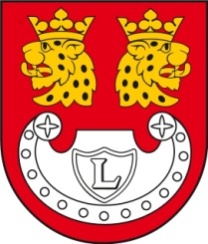       Konserwator gminnych oczyszczalni ścieków, ujęć wody i sieci wod-kan.	Wójt Gminy Jastków ogłasza nabór na stanowisko pracownicze Konserwator gminnych oczyszczalni ścieków, ujęć wody i sieci wod-kan.1. Wymagania niezbędne związane ze stanowiskiem:wykształcenie zasadnicze-zawodowe (techniczne) prawo jazdy kat. B, sumienność, dokładność, rzetelność oraz zaangażowanie, dyspozycyjność, gotowość do pracy w zmianowym systemie czasu pracy obejmującym również soboty, niedziele i święta (przy usuwaniu awarii wod - kan), umiejętność pracy w zespole, dobry stan zdrowia (praca na wysokości/głębokości).2. Wymagania dodatkowemile widziane doświadczenie w zakresie prac na sieciach wod-kan,uprawnienia elektryczne do 1kV.3. Zakres wykonywanych zadań na stanowisku:prowadzenie codziennej obsługi na oczyszczalni ścieków i stacji uzdatniania wody, wykonywanie prac konserwacyjnych i remontowych na istniejących obiektach i sieciach wod-kan, wymiana uszkodzonej armatury wod-kan zgodnie z poleceniem przełożonego, usuwanie awarii powstałych na sieciach i urządzeniach wod-kan,konserwacja i utrzymanie zieleni na powierzonym terenie, obsługa narzędzi i urządzeń niezbędnych do wykonywanej pracy, kontrola stanu technicznego obsługiwanych urządzeń,pomoc przy likwidacji wszelkich awarii w obiektach należących do Urzędu Gminy. 4. Wymagane dokumenty:Osoby zainteresowane prosimy o składanie CV i listu motywacyjnego w biurze podawczym Urzędu Gminy Jastków, Panieńszczyzna, ul. Chmielowa 3, 21-002 Jastków, lub na adres poczty elektronicznej: poczta@jastkow.pl  w godzinach 7:30 do 15:30 do dnia 29.12.2023r.Wymagane dokumenty: list motywacyjny, CV powinny być opatrzone klauzulą: „Wyrażam zgodę na przetwarzanie moich danych osobowych zawartych w ofercie pracy dla potrzeb niezbędnych do realizacji procesu rekrutacji zgodnie z Rozporządzeniem Parlamentu Europejskiego i Rady (UE) 2016/679 z dnia 27.04.2016 r. oraz ustawą z dnia 21 listopada 2008 roku o pracownikach samorządowych t. j. (Dz. U. z 2022 r., poz. 530)”.